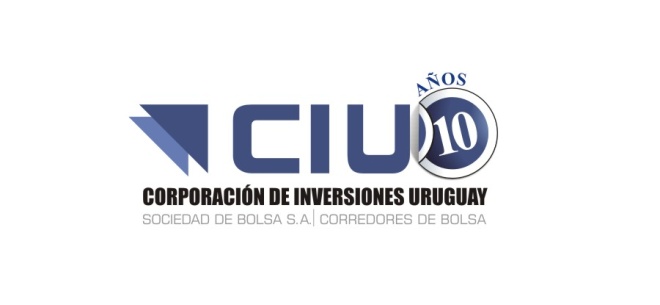 HARRIS & HARRIS GROUP INCTINYUS4138331040Fecha de Vencimiento: 		Acción Ordinaria- PerpetuoMoneda de emisión y pago: 		Dólares EstadounidensesDescripción: Harris & Harris Group, Inc. is a venture capital investment company.  The Company's aim is to achieve long-term capital appreciation, rather than current income from its investments.  Harris & Harris invests a large portion of its assets in private startup companies and in the development of new technologies in a variety of industry segments. Harris & Harris Group, Inc. es una compañía de inversión de capital de riesgo. El objetivo de la Compañía es lograr la revalorización del capital a largo plazo, en lugar de los ingresos corrientes de sus inversiones. Harris & Harris invierte una gran parte de sus activos en empresas de inicio y privadas en el desarrollo de nuevas tecnologías en una variedad de segmentos de la industria. Detalles de contacto: Dirección: 1450 Broadway, New York, NY 10018, United States.Teléfono:	1-212-582-0900Sitio Web:	www.tinytechvc.com